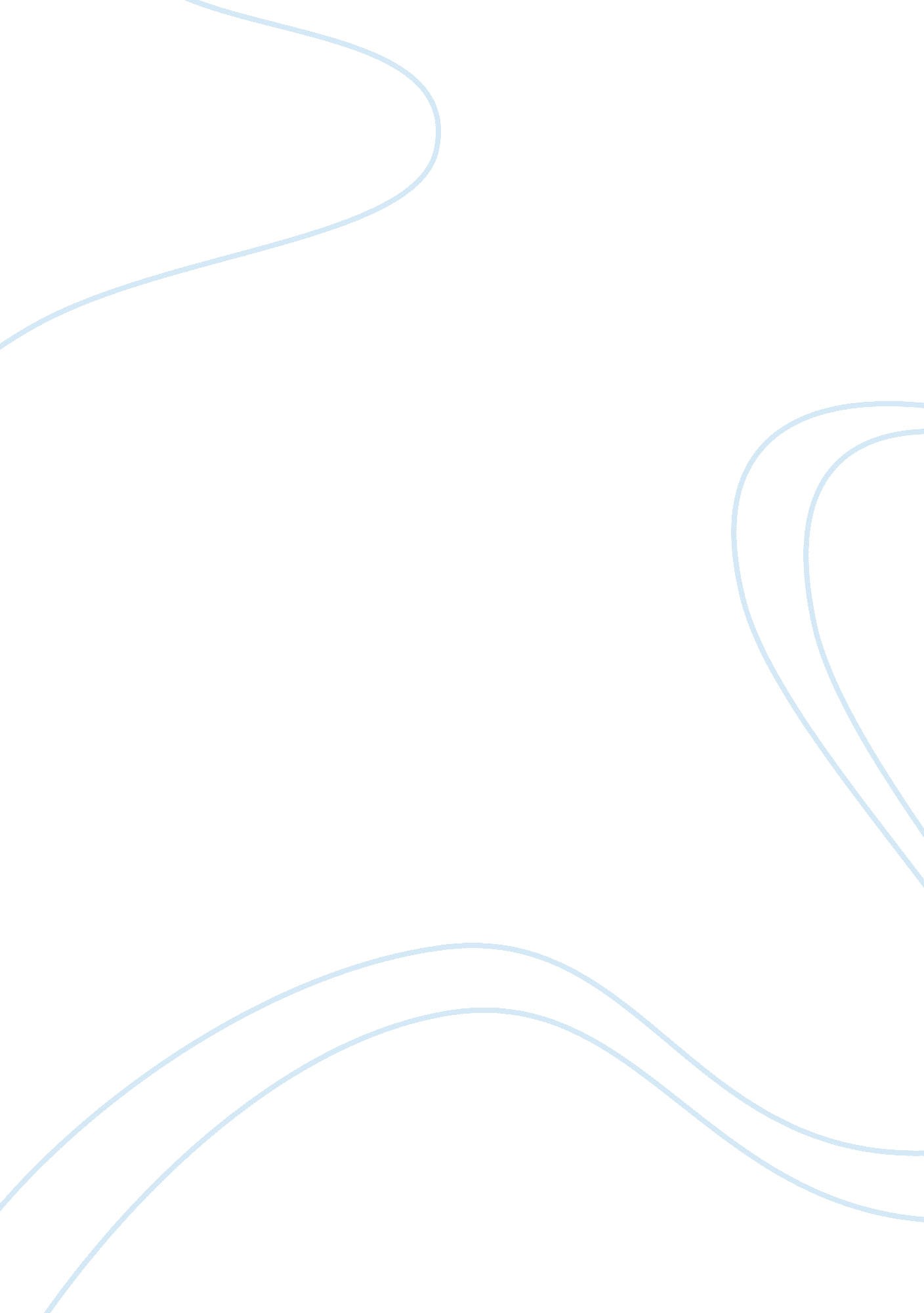 United states museum of holocaust memorialHistory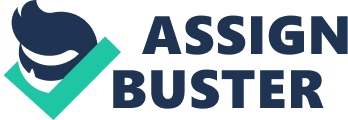 ﻿UNITED STATES HOLOCAUST MEMORIAL MUSEUM 
The article looks at United States in its commitment to Holocaust awareness initiative and how this work is being carried out by United States Holocaust museum and the significance it holds since its opening back in the 1993. 
STATISTICAL EVIDENCE 
The statistics themselves indicate the fact that how successfully the museum has been able to attract such huge audience on an equally high ratio from all walks of life. The figures that the museum has had twenty five million visitors to date and most impressive and encouragingly eight million of them were children bears testimony to the fact the memorial has been able to hit the nail on the head and it has been able to penetrate what can be called in marketing terminology as the ‘ School Children’ market but most importantly this market has not been penetrated for the profit sake but this time for humanity sake as making these little minds aware of these historical mistakes gives us the best chance to prevent us from repeating these catastrophically annihilating mistakes for the future to come. 
WHAT THIS MEMORIAL IS ON THE LOOK OUT FOR 
The Museum’s primary mission is to advance and disseminate knowledge about this unprecedented tragedy; to preserve the memory of those who suffered; and to encourage its visitors to reflect upon the moral questions raised by the events of the Holocaust as well as their own responsibilities as citizens of a democracy. 
The USHMM`s primary goal has been to involve sectors of a democratic society which could learn from what the museum has to offer and work for a better society. Visitors ranging from Law enforcement officials to teachers, students and judges visit United States Holocaust Memorial Museum are of noticeable prospective as their role in the society is of unmatched significance. 
STARKLING FIGURES 
The figures of program participation reveals to us how touchy and significance this topic of Holocaust is to most people in National Service which nevertheless is real encouraging. 
1 The following figures suggest the responsibility being felt around the 
Police officers and the FBI: more than 32, 000 police officers and recruits; 7, 000 FBI agents. 
Judges: 300 Maryland State Judges and similar programs for the New York and Illinois benches. 
Naval Academy: All plebes visit the Museum, approximately 1, 200 annually. 
West Point: Nearly 200 cadets tour the Museum each year. 
Occupying the priority list, has been the educational programs initiated in this regard. It is really important to let the knowledge of this tragedy through at the early stages of society and having holocaust studies at the school level and above that, there is no other better place to begin with. The United States Holocaust Museum can be accredited with programs such as Bringing the Lessons Home: Holocaust education for the community a student driven program for the purpose of practically applying the lessons. There is no exaggeration into the figures of seventy thousand, a number representing the student visitors to the museum which is heart warming. 
This in addition to the fact that three sixty or more students have interned already in various departments of the museum. 
THE TEACHERS GET TAUGHT 
The museum has took up charge to get the educator get more educated about the holocaust. They have been introduced to in depth training programs. Three thousand two hundred and fifteen teacher from all over the fifty states have visited the memorial already for participation purpose 
IN A NUT SHELL 
In a nut shell it can be put it this way that the United States Holocaust Memorial Museum has achieved big time what it ventured for in fact it got more than what it bargained for and thus enlightening the free societies about a tragedy which should have never occurred in the first place. 
BIBLIOGRAPHY 
1. THE EXPERIENCE BEGINS WITHIN OUR WALLS THE IMPACT EXTENDS FAR BEYOND THEM. http://www. ushmm. org [Accessed 17 October, 2007] 